海康威视智能制造-招聘简章【公司简介】海康威视成立于2001年，是一家专注技术创新的科技公司。海康威视致力于将物联感知、人工智能、大数据技术服务于千行百业，引领智能物联新未来。2021年，公司实现营业总收入814.20亿元，比上年同期增长28.21%，实现归属于上市公司股东的净利润168.00亿元，同期增长25.51%。截至目前，海康威视在国内设有杭州滨江、杭州桐庐、重庆、武汉4大制造基地；在海外设立了英国、印度、巴西3个制造工厂和11个物流中心，支持全球的产品供应。海康威视智能制造基地入选2021年度国家智能制造示范工厂，杭州桐庐制造基地入选浙江省首批“未来工厂”，并被评为引领型“头雁工厂”。【招聘岗位及薪资福利】▲生活环境：高标准4人间（实习期免费），含独立卫浴、空调等配套设施。▲其他福利：享受法定假期，商业保险，入职满2个月月底在职报销单趟路费等。毕业后：五险一金，补充商业保险，全薪病假，节日福利，继续服务奖等。【工作及生活环境】招聘负责人：解工                        联系电话：18200702086（微信同号）  简历投递邮箱：gylzhaopin@hikvision.com工作地点杭州制造基地：浙江省杭州市桐庐县求是路299号/浙江省杭州市滨江区东流路700号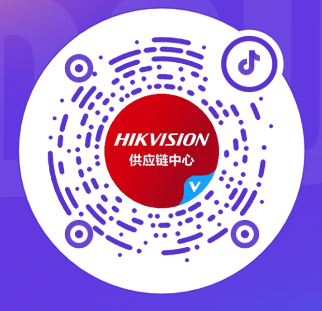 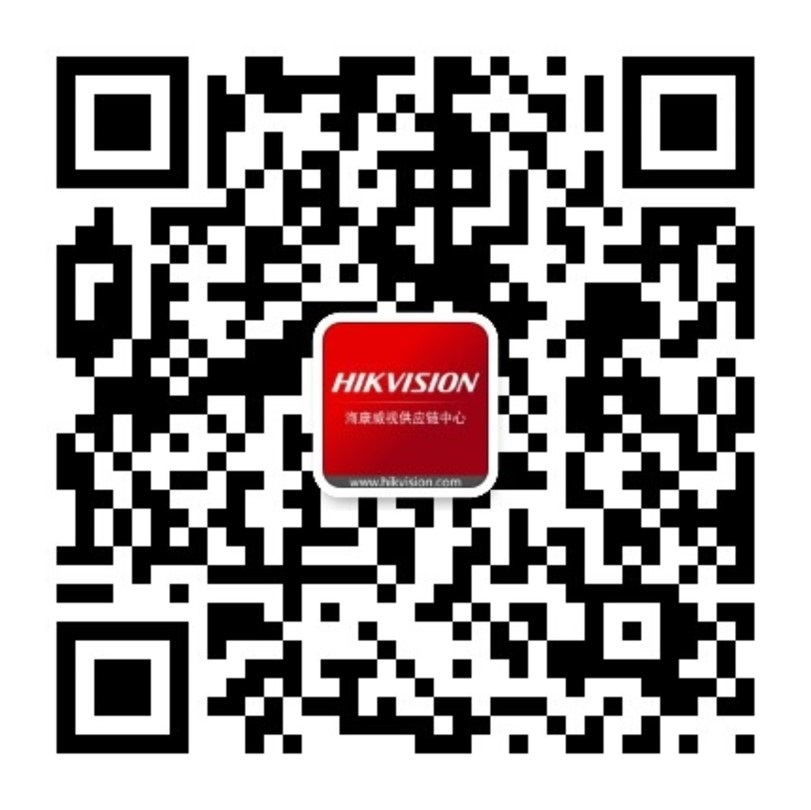 海康威视供应链微信公众号                         海康威视供应链抖音号招聘岗位工作内容工作地点学历要求专业要求毕业后综合收入生产线长负责产线日常管理完成产线生产目标杭州区域本科专业不限8000-10000◆综合收入由基本工资、绩效工资、加班工资、工作餐补贴等组成。◆综合收入由基本工资、绩效工资、加班工资、工作餐补贴等组成。◆综合收入由基本工资、绩效工资、加班工资、工作餐补贴等组成。◆综合收入由基本工资、绩效工资、加班工资、工作餐补贴等组成。◆综合收入由基本工资、绩效工资、加班工资、工作餐补贴等组成。◆综合收入由基本工资、绩效工资、加班工资、工作餐补贴等组成。园区环境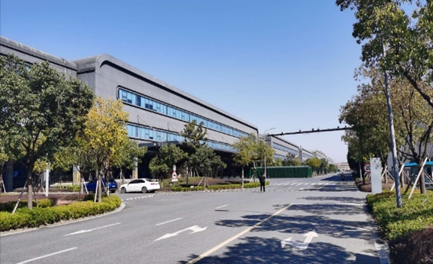 工作环境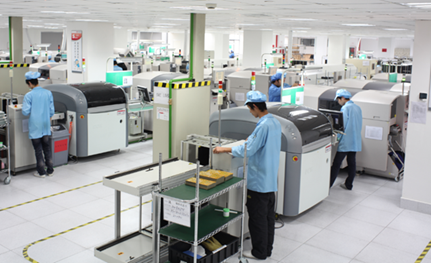 公寓式宿舍楼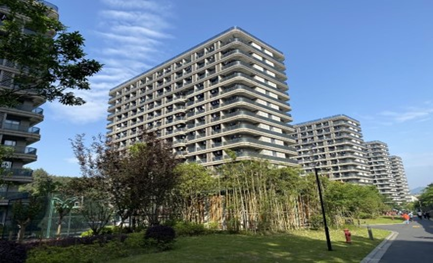 高标准4人间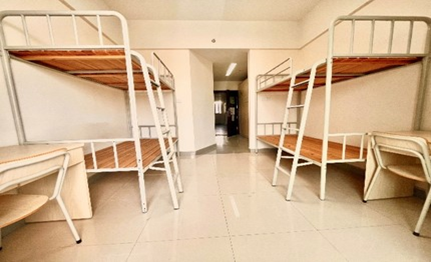 餐厅环境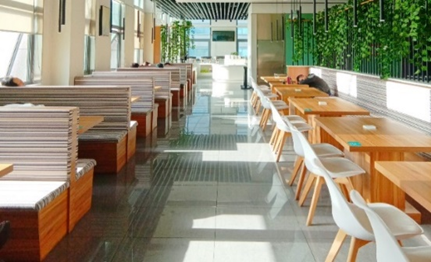 餐厅美食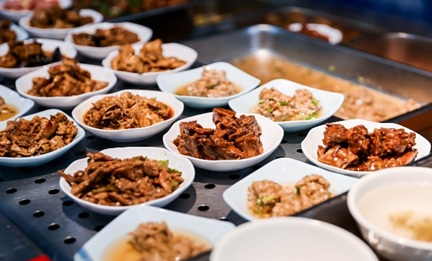 健身房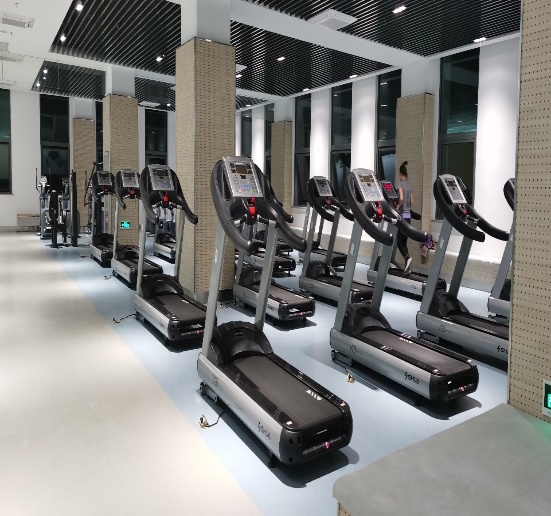 乒乓球室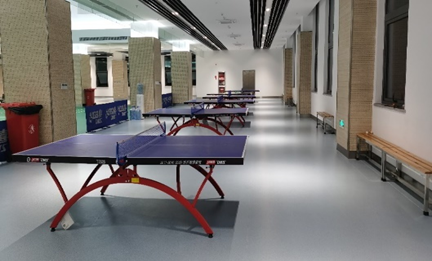 